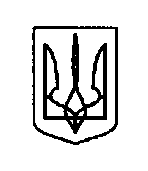 УКРАЇНАЛИЧКІВСЬКИЙ ЛІЦЕЙ ЛИЧКІВСЬКОЇ СІЛЬСЬКОЇ РАДИДНІПРОПЕТРОВСЬКОЇ ОБЛАСТІвул. Центральна,47А, с. Личкове, 51140, тел. (67) 5658380е-mail: znz10@mag-osvita.dp.ua, код ЄДРПОУ 26328643НАКАЗ    31.08.2022                                                                                      №______                           Про організацію та проведення місячника  безпеки  життєдіяльностій тижня дорожнього руху «Увага! Діти на дорозі»Згідно із Законами України  «Про повну загальну середню освіту»,  «Про дорожній рух», «Про пожежну безпеку», «Про охорону здоров’я», обласної комплексної програми запобігання дорожньо-транспортному, побутовому дитячому травматизму, іншим нещасним випадкам невиробничого характеру та з метою збереження життя й здоров’я учнівНАКАЗУЮ:Заступнику директора  з виховної роботи Личківського ліцею Скляр Інні Володимирівні, заступнику завідувача Приорільської гімназії-філії Личківського ліцею Салій Оксані Василівні, заступнику завідувача Бузівської гімназії-філії Личківського ліцею Сердечній Світлані Олексіївні, заступнику завідувача Ковпаківської гімназії-філії Личківського ліцею Макаренко Людмилі Василівні спланувати форми проведення місячника та тижня.До 01.09.2022 рокуПедагогам-організаторам ліцею та філій провести місячник безпеки життєдіяльності та тиждень «Увага! Діти на дорозі».01.09-30.09.2022 рокуКласним керівникам 1-11 класів ознайомити учнів із планом проведення місячника і націлити їх на активну участь.01.09 -30.09.2022 рокуКонтроль за виконанням даного наказу покласти на заступника директора з виховної роботи Личківського ліцею Скляр Інну Володимирівну.Директор ліцею                                                              Тетяна ЗОРІНА                                                        